	Dagordning årsmöte 25/6-20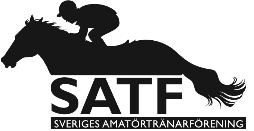 1. Val av ordförande och sekreterare för mötet. Valberedningen föreslår Björn Malmberg Ordförande. Godkänns     JA	NEJValberedningen Jaana Alvesparr som sekreterare.Godkänns     JA	NEJ2. Val av protokolljusterare och rösträknare.Valberedningen föreslår Peter Alvesparr och Roger Hansson Godkänns     JA	NEJ3. Fastställande av röstlängd för mötet.Mail med detta dokument har utgått till alla medlemmar att fylla i och återsända till
Peter Alvesparr    peteralvesparr@gmail.com  eller Roger Hansson     roger1.hansson@hotmail.se  senast 25 juni kl 18Godkänns     JA	NEJ4. Fråga om mötet har utlysts på rätt sätt. Årsmötet utlystes den 2/3 och skulle varit den 23/3-2020 men ställdes in i avvaktan på vad som händer under den rådande pandemin. 15/4 kom det direktiv att  Årsmöten kan hållas digitalt eller genom mail/brev för att undvika vidare smittspridning.Godkänns     JA	NEJ5. Fastställande av dagordning.Godkänns     JA	NEJ6. a) Styrelsens verksamhetsberättelse för det senaste verksamhetsåret. Bilaga A    b) Styrelsens förvaltningsberättelse (balans- och resultaträkning) för det senaste    verksamhets-/räkenskapsåret. Bilaga B7. Revisionsberättelsen för verksamhets-/räkenskapsåret. Bilaga C8. Fråga om ansvarsfrihet för styrelsen för den tid revisionen avser. Se Bilaga CJag anser att styrelsen skall i enlighet med revisionsberättelsen beviljas ansvarsfrihet                        JA	NEJ9. Fastställande av medlemsavgifter. Styrelsen föreslår att medlemsavgiften är oförändrad. 200krGodkänns     JA	NEJ10. Fastställande av styrelseledamöters ersättningar för det kommande verksamhets-/räkenskapsåret.A. Kassör B. Ordförande  C. Vice ordförande D. StallförmanStyrelsen föreslår att ersättningar är oförändrade: Godkänns     JA	NEJ11. Val av ordförande i föreningen för en tid av 1 år. Valberedningen förslår Björn Malmberg som ordförande.Kan valberedningens förslag godkänns     JA		NEJ12. Val av ledamötera: Val av övriga styrelseledamot (Kassör) för en tid av 2år. Valberedningen förslår Ann-Kristin Halpin som Kassör.Kan valberedningens förslag godkänns     JA		NEJb: Val av övrig styrelseledamot för en tid av 2år.Valberedningen förslår Nathalie JonssonKan valberedningens förslag godkänns     JA		NEJc:  Val av övrig suppleant för en tid av 2år.Roger HanssonKan valberedningens förslag godkänns     JA		NEJd:  Val av övrig suppleant för en tid av 1år.Peter AlvesparrKan valberedningens förslag godkänns     JA		NEJe: Val av övrig suppleant för en tid av 1år.Helen NilssonKan valberedningens förslag godkänns     JA		NEJ13. Val av revisor och suppleant samt valberedning.Pia PåhlstorpKan valberedningens förslag godkänns     JA		NEJ14. Val till valberedning. Lisa Johnsson		förslag godkänns     JA		NEJLars Tiller		förslag godkänns     JA		NEJ	Elisabeth Colldin	förslag godkänns     JA		NEJ15. Behandling av styrelsens förslag och i rätt tid inkomna motioner. Inga motioner inkom inför det ordinarieårsmötet. Förslag från medlemmar kan under året behandlas under ordinarie styrelsemöten och kommer att ges ett extra utrymme på kommande möten.Sänd in din röst till någon av dessa allternativ.Peter Alvesparr    peteralvesparr@gmail.comRoger Hansson     roger1.hansson@hotmail.se